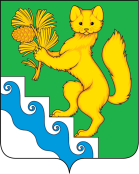 АДМИНИСТРАЦИЯ БОГУЧАНСКОГО РАЙОНАП О С Т А Н О В Л Е Н И Е08.09.2023                    с. Богучаны                           №  906 - пО внесении изменений в Устав Муниципального казённого дошкольного   образовательного     учреждения     детский сад «Солнышко» п. Гремучий,  утвержденного  постановлением  администрации  Богучанского  района  от 01.03.2019  №186-пС целью  приведения  и упорядочения адресного хозяйства на территории  МО Богучанский район,  в соответствие с Правилами присвоения, изменения и аннулирования адресов, утвержденных  Постановлением Правительства РФ от  19.11.2014 №1221, руководствуясь п.21 ч.1 ст. 14 , ч.4 ст.43 Федерального закона от 06.10.2003 № 131-ФЗ "Об общих принципах организации местного самоуправления в Российской Федерации",   постановлением администрации Богучанского района от 31.12.2010 №1837-п «Об утверждении Положения о создании, реорганизации, изменения типа и ликвидации районных муниципальных учреждений, а также утверждении уставов районных муниципальных учреждений и внесения в них изменений»,  на основании ст. ст.7,43,47 Устава Богучанского района Красноярского края, 	ПОСТАНОВЛЯЮ: Внести изменение в Устав Муниципального казённого дошкольного   образовательного     учреждения     детский сад «Солнышко» п.Гремучий, утвержденного постановлением администрации Богучанского района  от  01.03.2019 №186-п, а именно  пункт 1.6 изложить в новой  редакции:«Юридический адрес Учреждения: 663448, Российская  Федерация, Красноярский край, Богучанский муниципальный район, сельское  поселение Красногорьевский сельсовет, поселок Гремучий, ул. Мира здание 24 «В» строение 1.Фактический адрес Учреждения: 663448, Российская  Федерация, Красноярский край, Богучанский муниципальный район, сельское  поселение Красногорьевский сельсовет, поселок Гремучий, ул. Мира здание 24 «В» строение 1.»Заведующую Муниципального казённого дошкольного   образовательного     учреждения     детский сад «Солнышко»,  А.А.Ерёмину  наделить полномочиями быть заявителем   государственной  регистрации изменений вносимых в Устав Муниципального казённого дошкольного   образовательного     учреждения     детский сад «Солнышко» п.Гремучий, с правом подписи  заявления о государственной   регистрации и получении  необходимым документов в регистрирующий орган.Заведующей Муниципального казённого дошкольного   образовательного     учреждения     детский сад «Солнышко» п.Гремучий, А.А.Ерёминой выступить заявителем для государственной регистрации изменений, внесенных в учредительный документ юридического лица, в регистрирующий орган в установленный законом срок.Контроль за исполнением настоящего постановления возложить на заместителя Главы Богучанского района по социальным вопросам И.М. Брюханова.Настоящее постановление вступает в силу со дня, следующего за днем  официального опубликования в Официальном вестнике Богучанского района.Глава Богучанского района		                                                 А.С.МедведевУ С Т А В МУНИЦИПАЛЬНОГО КАЗЁННОГО ДОШКОЛЬНОГО    ОБРАЗОВАТЕЛЬНОГО     УЧРЕЖДЕНИЯ     ДЕТСКИЙ САД «СОЛНЫШКО»  п. ГРЕМУЧИЙ(с изм. от 08.09.2023 № 906-п)п. Гремучий I. Общие положения1.1. Муниципальное казённое дошкольное образовательное учреждение детский сад «Солнышко»  п. Гремучий  (далее по тексту - Учреждение) создано с целью оказания муниципальных услуг и (или) исполнение муниципальных функций в целях обеспечения реализации предусмотренных законодательством Российской Федерации полномочий органов местного самоуправления по предоставлению общедоступного и бесплатного дошкольного образования.1.2. Учреждение является некоммерческой организацией, созданной в соответствии с Гражданским кодексом Российской Федерации, Федеральным законом от 12.01.1996 № 7-ФЗ «О некоммерческих организациях», Федеральным законом от 29.12.2012 № 273-ФЗ «Об образовании в Российской Федерации», не имеющей извлечение прибыли в качестве основной цели своей деятельности и не распределяющей полученную прибыль между участниками.1.3. В своей деятельности Учреждение руководствуется Конституцией Российской Федерации, федеральными конституционными законами, федеральными законами, указами и распоряжениями Президента Российской Федерации, постановлениями и распоряжениями Правительства Российской Федерации, законами Красноярского края, нормативными правовыми актами Губернатора Красноярского края, Уставом муниципального образования Богучанский район, муниципальными правовыми актами, приказами Управления образования, настоящим Уставом и локальными актами учреждения.1.4. Полное наименование Учреждения: Муниципальное казённое дошкольное образовательное учреждение детский сад «Солнышко» п.Гремучий.Сокращённое наименование: МКДОУ детский сад «Солнышко» п.Гремучий.1.5. Организационно правовая форма - муниципальное учреждение. Тип учреждения- казённое.Тип образовательной организации- дошкольная образовательная организация.1.6. Юридический адрес Учреждения: 663448, Российская  Федерация, Красноярский край, Богучанский муниципальный район, сельское  поселение Красногорьевский сельсовет, поселок Гремучий, ул. Мира здание 24 «В» строение 1.Фактический адрес Учреждения: 663448, Российская  Федерация, Красноярский край, Богучанский муниципальный район, сельское  поселение Красногорьевский сельсовет, поселок Гремучий, ул. Мира здание 24 «В» строение 1. (изм. пост. администрации Богучанского района от  _08.09.2023 №906-п_)1.7. Учредителем и собственником имущества Учреждения является муниципальное образование Богучанский район.Полномочия учредителя от имени муниципального образования Богучанский район осуществляет администрация Богучанского района.Полномочия собственника от имени муниципального образования Богучанский район осуществляет Управление муниципальной собственностью Богучанского района.1.8. Учреждение находится в ведении управления образования администрации Богучанского района Красноярского края, осуществляющего бюджетные полномочия главного распорядителя бюджетных средств, осуществляющее отдельные полномочия учредителя на основании Положения.1.9. Учреждение является юридическим лицом, имеет самостоятельный баланс, лицевой счет в финансовых органах муниципального образования Богучанский район и органах федерального казначейства, использует в соответствии с настоящим Уставом финансовые и материальные средства, имеет круглую печать установленного образца и необходимые для его деятельности печати, штампы, бланки.1.10 Учреждение вправе использовать символику в качестве индивидуализации в соответствии с положениями гражданского законодательства.1.11. Учреждение приобретает права юридического лица с даты его государственной регистрации в порядке, установленном действующим законодательством РФ.1.12. Учреждение от своего имени приобретает и осуществляет имущественные и неимущественные права, несет обязанности, выступает истцом, ответчиком, заявителем, заинтересованным лицом и третьим лицом в суде в соответствии с действующим законодательством Российской Федерации.1.13. Учреждение не вправе выступать учредителем (участником) юридических лиц, предоставлять и получать кредиты (займы), приобретать и реализовывать ценные бумаги.1.14. Имущество закреплено за Учреждением на праве оперативного управления в соответствии с Гражданским кодексом Российской Федерации.1.15. Право на ведение образовательной деятельности возникает у Учреждения с даты выдачи ему соответствующей лицензии.1.16. Основной целью деятельности Учреждения является: реализация образовательных программ дошкольного образования, присмотр и уход за детьми.1.17. Предметом деятельности Учреждения является организация образовательного процесса по образовательным программам дошкольного образования, дополнительным общеразвивающим программам, а также адаптированной основной общеобразовательной программе.1.18. Основным видом деятельности Учреждения является «Образование дошкольное» (85.11).Учреждение не вправе осуществлять виды деятельности, не предусмотренные настоящим Уставом.1.19. В Учреждении не допускается создание и деятельность организационных структур политических партий, общественно-политических и религиозных движений и организаций (объединений). В Учреждении образование носит светский характер.1.20. Учреждение обладает автономией, под которой понимается самостоятельность в осуществлении образовательной, административной, финансово-экономической деятельности, разработке и принятии локальных нормативных актов в соответствии с Федеральным законом от 29.12.2012 №273-ФЗ "Об образовании в Российской Федерации", иными нормативными правовыми актами Российской Федерации и Уставом Учреждения.1.21. Учреждение свободно в определении содержания образования, выборе учебно-методического обеспечения, образовательных технологий по реализуемым им образовательным программам.1.22. Учреждение вправе вести консультационную, просветительскую деятельность, деятельность в сфере охраны здоровья граждан и иную не противоречащую целям создания Учреждения деятельность.1.23. Учреждение несет ответственность в установленном законодательством Российской Федерации порядке:- за невыполнение или ненадлежащее выполнение функций, отнесенных к ее компетенции;- за реализацию не в полном объеме образовательных программ в соответствии с учебным планом;- качество образования своих воспитанников;- за жизнь и здоровье обучающихся, работников Учреждения;За нарушение или незаконное ограничение права на образование и предусмотренных законодательством об образовании прав и свобод обучающихся, родителей (законных представителей) несовершеннолетних обучающихся, нарушение требований к организации и осуществлению образовательной деятельности Учреждение и ее должностные лица несут административную ответственность в соответствии с Кодексом Российской Федерации об административных правонарушениях.1.24. Учреждение предоставляет информацию о своей деятельности органам государственной статистики и налоговым органам, а также иным органам, организациям и должностным лицам в соответствии с законодательством РФ, а также нормативными правовыми актами муниципального образования Богучанский район.1.25. Учреждение формирует открытые и общедоступные информационные ресурсы, содержащие информацию об его деятельности, и обеспечивает доступ к таким ресурсам посредством размещения их в информационно-телекоммуникационных сетях, в том числе на официальном сайте Учреждения в сети "Интернет" в соответствии с требованиями Федерального закона от 29.12.2012 №273-ФЗ "Об образовании в Российской Федерации", а также постановлением Правительства РФ от 10.07.2013 №582 "Об утверждении Правил размещения на официальном сайте образовательной организации в информационно-телекоммуникационной сети "Интернет" и обновления информации об образовательной организации".1.26. Учреждение создает условия для ознакомления всех работников, обучающихся, родителей (законных представителей) несовершеннолетних обучающихся с ее уставом.1.27. Учреждение может иметь в своей структуре филиалы.Филиалы учреждения не являются юридическими лицами и действуют на основании Устава учреждения и положения о филиале, утвержденного в порядке, установленном действующим законодательством РФ.Филиал Учреждения создается и ликвидируется решением Учредителя.1.28. Учреждение самостоятельно ведет делопроизводство и несет ответственность за сохранность документов.II. Организация образовательного процесса2.1 Учреждение организует образовательный процесс в соответствии с действующим законодательством РФ, лицензией на право ведения образовательной деятельности и настоящим Уставом.2.2. В учреждении получение образования осуществляется на государственном языке Российской Федерации. 2.3. Дошкольное образование направлено на формирование общей культуры, развитие физических, интеллектуальных, нравственных, эстетических и личностных качеств, формирование предпосылок учебной деятельности, сохранение и укрепление здоровья детей дошкольного возраста.2.4. Образовательные программы дошкольного образования направлены на разностороннее развитие детей дошкольного возраста с учетом их возрастных и индивидуальных особенностей, в том числе достижение детьми дошкольного возраста уровня развития, необходимого и достаточного для успешного освоения ими образовательных программ начального общего образования, на основе индивидуального подхода к детям дошкольного возраста и специфичных для детей дошкольного возраста видов деятельности. Освоение образовательных программ дошкольного образования не сопровождается проведением промежуточных аттестаций и итоговой аттестации обучающихся.2.5. Сроки получения дошкольного образования устанавливаются федеральным государственным образовательным стандартом дошкольного образования.2.6. Требования к структуре, объему, условиям реализации и результатам освоения образовательной программы дошкольного образования определяются федеральным государственным образовательным стандартом дошкольного образования.2.7. Содержание дошкольного образования определяется образовательной программой дошкольного образования.2.8. Образовательные программы дошкольного образования разрабатываются и утверждаются Учреждением в соответствии с федеральным государственным образовательным стандартом дошкольного образования и с учетом соответствующих примерных образовательных программ дошкольного образования.2.9. Образовательная организация обеспечивает получение дошкольного образования, присмотр и уход за воспитанниками в возрасте от двух месяцев до прекращения образовательных отношений.2.10. Виды реализуемых образовательных программ с указанием уровня образования и (или) направленности:- программа дошкольного образования;- дополнительная общеразвивающая программа;- адаптированная основная общеобразовательная программа.2.11. Образовательная деятельность по образовательным программам дошкольного образования в образовательной организации осуществляется в группах.2.12. Группы могут иметь общеразвивающую, компенсирующую, оздоровительную или комбинированную направленность.В группах общеразвивающей направленности осуществляется реализация образовательной программы дошкольного образования.В группах компенсирующей направленности осуществляется реализация адаптированной образовательной программы дошкольного образования для детей с ограниченными возможностями здоровья с учетом особенностей их психофизического развития, индивидуальных возможностей, обеспечивающей коррекцию нарушений развития и социальную адаптацию воспитанников с ограниченными возможностями здоровья.Группы оздоровительной направленности создаются для детей с туберкулезной интоксикацией, часто болеющих детей и других категорий детей, нуждающихся в длительном лечении и проведении для них необходимого комплекса специальных лечебно-оздоровительных мероприятий. В группах оздоровительной направленности осуществляется реализация образовательной программы дошкольного образования, а также комплекс санитарно-гигиенических, лечебно-оздоровительных и профилактических мероприятий и процедур.В группах комбинированной направленности осуществляется совместное образование здоровых детей и детей с ограниченными возможностями здоровья в соответствии с образовательной программой дошкольного образования, адаптированной для детей с ограниченными возможностями здоровья с учетом особенностей их психофизического развития, индивидуальных возможностей, обеспечивающей коррекцию нарушений развития и социальную адаптацию воспитанников с ограниченными возможностями здоровья.2.13. В образовательной организации могут быть организованы также:- группы детей раннего возраста без реализации образовательной программы дошкольного образования, обеспечивающие развитие, присмотр, уход и оздоровление воспитанников в возрасте от 2 месяцев до 3 лет;- группы по присмотру и уходу без реализации образовательной программы дошкольного образования для воспитанников в возрасте от 2 месяцев до 7 лет. В группах по присмотру и уходу обеспечивается комплекс мер по организации питания и хозяйственно-бытового обслуживания детей, обеспечению соблюдения ими личной гигиены и режима дня;- семейные дошкольные группы с целью удовлетворения потребности населения в услугах дошкольного образования в семьях. Семейные дошкольные группы могут иметь общеразвивающую направленность или осуществлять присмотр и уход за детьми без реализации образовательной программы дошкольного образования.2.14. В группы могут включаться как воспитанники одного возраста, так и воспитанники разных возрастов (разновозрастные группы).2.15. Количество групп в учреждении определяется, исходя из их предельной наполняемости в соответствии с требованиями санитарно-эпидемиологических требований, и имеющихся условий для осуществления образовательного процесса (а также с учетом предельной наполняемости, принятой при расчете норматива финансирования).2.16. Учреждение может использовать сетевую форму реализации образовательной программы дошкольного образования, обеспечивающую возможность ее освоения воспитанниками с использованием ресурсов нескольких организаций, осуществляющих образовательную деятельность, а также при необходимости с использованием ресурсов иных организаций. Использование сетевой формы реализации образовательных программ дошкольного образования осуществляется на основании договора между указанными организациями.2.17. Учреждение работает в режиме пятидневной рабочей недели. Группы могут функционировать в режиме: полного дня (12-часового пребывания); сокращенного дня (8 - 10,5 - часового пребывания); кратковременного пребывания (от 3 до 5 часов в день).2.18. Родители (законные представители) несовершеннолетнего воспитанника, обеспечивающие получение воспитанником дошкольного образования в форме семейного образования, имеют право на получение методической, психолого-педагогической, диагностической и консультативной помощи без взимания платы, в том числе в дошкольных образовательных организациях и общеобразовательных организациях, если в них созданы соответствующие консультационные центры. Обеспечение предоставления таких видов помощи осуществляется органами государственной власти субъектов.2.19. Содержание дошкольного образования и условия организации обучения и воспитания детей с ограниченными возможностями здоровья определяются адаптированной образовательной программой, а для инвалидов также в соответствии с индивидуальной программой реабилитации инвалида 2.20. Учреждением, осуществляющим образовательную деятельность по адаптированным образовательным программам дошкольного образования, создаются специальные условия для получения дошкольного образования детьми с ограниченными возможностями здоровья.2.21. Дошкольное образование детей с ограниченными возможностями здоровья может быть организовано как совместно с другими детьми, так и в отдельных группах.2.22. Численность обучающихся с ограниченными возможностями здоровья в учебной группе устанавливается до 15 человек, при этом учитываются рекомендации санитарных правил и норм.2.23. Для воспитанников, нуждающихся в длительном лечении, детей-инвалидов, которые по состоянию здоровья не могут посещать Учреждение, на основании заключения медицинской организации и письменного обращения родителей (законных представителей), обучение по образовательным программам дошкольного образования организуется на дому.2.24. Учебная нагрузка и режим образовательной деятельности воспитанников определяются в соответствии с санитарно-гигиеническими требованиями к устройству, содержанию и организации режима работы дошкольных образовательных организации.2.25. Объем оздоровительных мероприятий и коррекционной помощи воспитанникам регламентируется индивидуально в соответствии с психолого -медико-педагогическими рекомендациями.2.26. Дошкольное образование может быть получено в Учреждении, а также вне Учреждения – в форме семейного образования.Допускается сочетание различных форм получения образования и форм обучения.2.27. Прием детей в Учреждение, имеющих право на получение дошкольного образования, осуществляется в соответствии с Порядком комплектования образовательных организаций, реализующих образовательную программу дошкольного образования, находящихся на территории муниципального образования Богучанский район, утвержденным постановлением администрации Богучанского района.2.28. За присмотр и уход за ребенком, посещающим Учреждение, взимается с родителей (законных представителей) родительская плата, размер и порядок взимания которой устанавливается нормативным правовым актом Учредителя.2.29. Оказание первичной медико-санитарной помощи обучающимся осуществляется государственным учреждением здравоохранения, расположенном на территории муниципального образования Богучанский район.2.30. Организация питания воспитанников Учреждения организовывается в соответствии с примерным меню, утвержденным руководителем Учреждения, рассчитанным не менее чем на 2 недели, с учетом физиологических потребностей в энергии и пищевых веществах для детей всех возрастных групп и рекомендуемых суточных наборов продуктов для организации питания детей в дошкольных образовательных организациях в соответствии с санитарно-эпидемиологическими требованиями.2.31. Участниками образовательного процесса являются воспитанники, родители (законные представители) несовершеннолетних воспитанников, педагогические работники, права и обязанности, а также ответственность которых определяется требованиями Федерального закона от 29.12.2012 №273-ФЗ "Об образовании в Российской Федерации".Права и обязанности педагогических работников, инженерно-технических, административно-хозяйственных, производственных, учебно-вспомогательных, медицинских и иных работников, осуществляющих вспомогательные функции, определяются правилами внутреннего трудового распорядка и иными локальными нормативными актами Учреждения, должностными инструкциями и трудовыми договорами.III. Имущество и финансовое обеспечение деятельности Учреждения3.1. Источниками формирования имущества Учреждения являются:- имущество, закрепленное за ним на праве оперативного управления;-целевые средства бюджетов разных уровней;-добровольные и имущественные взносы и пожертвования;- иные источники, не запрещённые законодательством Российской Федерации.3.2. Имущество Учреждения, в том числе денежные средства, учитываются на его балансе.3.3. Учреждения владеет, пользуется и распоряжается имуществом, закрепленным за ним на праве оперативного управления, в соответствии с законодательством Российской Федерации, целями деятельности, устанавливаемыми настоящим Уставом, назначением этого имущества.3.3.1. При осуществлении права оперативного управления имуществом Учреждение обязано:- эффективно использовать имущество;- обеспечивать сохранность и использование имущества строго по целевому назначению;- не допускать ухудшения технического состояния имущества, помимо его ухудшения, связанного с нормативным износом в процессе эксплуатации.3.4. Земельные участки закрепляются за Учреждением в постоянное (бессрочное) пользование в порядке, установленном законодательством Российской Федерации.3.5. Имущество Учреждения, закрепленное на праве оперативного управления, может быть изъято полностью или частично собственником имущества в случаях, предусмотренных законодательством Российской Федерации.3.6. Учреждение не в праве без согласия собственника отчуждать или иным способом распоряжаться закрепленным за ним на праве оперативного управления имуществом, а также имуществом, приобретенным Учреждением самостоятельно, в том числе отдавать в залог, передавать во временное пользование.3.7. Не допускается совершать сделки, возможными последствиями которых является отчуждение или обременение имущества закрепленною за Учреждением на праве оперативного управления или имущества приобретенного Учреждением самостоятельно.3.8. Учреждение обязано представлять имущество к учету в государственном реестре собственности муниципального образования Богучанский район в установленном порядке.3.9. Контроль за сохранностью и эффективным использованием Учреждением муниципального имущества, закрепленного за ним па праве оперативного управления, осуществляет Управление муниципальной собственностью администрации Богучанского района.3.10. Учреждение вправе выступать в качестве арендатора.3.11. Учреждение ведет бюджетный, налоговый и статистический учет результатов своей деятельности и отчетность в порядке, установленном законодательством Российской Федерации.3.12. Финансовое обеспечение деятельности Учреждения осуществляется за счет средств бюджета муниципального образования Богучанский район на основании бюджетной сметы. Учреждение является получателем бюджетных средств.3.13. Учреждение, помимо бюджетных средств, может иметь в своём распоряжении средства, которые получены из внебюджетных источников.3.14. Учреждение осуществляет операции с бюджетными средствами через открытые ему в установленном законом порядке лицевые счета.3.15. Субсидии и бюджетные кредиты учреждению не предоставляются.3.16. Учреждение вправе привлекать в порядке, установленном законодательством Российской Федерации, дополнительные финансовые средства за счёт предоставления платных услуг, а также за счёт добровольных пожертвований и целевых взносов физических и (или) юридических лиц.Перечень платных услуг, порядок определения платы и (или) размер платы за оказанные услуги и (или) выполненные работы при осуществлении Учреждением приносящей доход деятельности устанавливается Учредителем.Платные услуги не могут быть оказаны Учреждением взамен или в рамках основной деятельности (в рамках основных образовательных программ (учебных планов)), федеральных государственных образовательных стандартов и федеральных государственных требований, а также (в случаях, предусмотренных законодательством Российской Федерации в области образования) в рамках образовательных стандартов и требований), финансируемой за счёт средств районного бюджета. 3.17. Учреждение отвечает по своим обязательствам находящимися в его распоряжении денежными средствами. При недостаточности денежных средств субсидиарную ответственность по обязательствам казенного учреждения несет собственник его имущества.3.18. Учреждение строит свои отношения с государственными органами, органами местного самоуправления, предприятиями, учреждениями, организациями и гражданами на основе договоров, соглашений, контрактов.3.19. Для целей настоящего Устава лицами, заинтересованными в совершении некоммерческой организацией тех или иных действий, в том числе сделок, с другими организациями или гражданами (далее - заинтересованные лица), признаются руководитель Учреждения, а также лицо, входящее в состав органов управления Учреждения или органов надзора за ее деятельностью, если указанные лица состоят с этими организациями или гражданами в трудовых отношениях, являются участниками, кредиторами этих организаций либо состоят с этими гражданами в близких родственных отношениях или являются кредиторами этих граждан. При этом указанные организации или граждане являются поставщиками товаров (услуг) для некоммерческой организации, крупными потребителями товаров (услуг), производимых некоммерческой организацией, владеют имуществом, которое полностью или частично образовано некоммерческой организацией, или могут извлекать выгоду из пользования, распоряжения имуществом Учреждения.Заинтересованность в совершении Учреждением тех или иных действий, в том числе в совершении сделок, влечет за собой конфликт интересов заинтересованных лиц и Учреждения.Заинтересованные лица обязаны соблюдать интересы Учреждения, прежде всего в отношении целей ее деятельности, и не должны использовать возможности Учреждения или допускать их использование в иных целях, помимо предусмотренных учредительными документами Учреждения.Под термином "возможности Учреждения" понимаются принадлежащие Учреждению имущество, имущественные и неимущественные права, возможности в области предпринимательской деятельности, информация о деятельности и планах Учреждения, имеющая для нее ценность.В случае, если заинтересованное лицо имеет заинтересованность в сделке, стороной которой является или намеревается быть Учреждение, а также в случае иного противоречия интересов указанного лица и Учреждения в отношении существующей или предполагаемой сделки:- оно обязано сообщить о своей заинтересованности Учредителю до момента принятия решения о заключении сделки;- сделка должна быть одобрена Учредителем.3.20. При ликвидации Учреждения финансовые средства и иные объекты собственности за вычетом платежей по покрытию своих обязательств направляются на цели развития образования. IV. Порядок управления Учреждением.4.1. Управление Учреждением осуществляется на основе сочетания принципов единоначалия и коллегиальности.4.2. Единоличным исполнительным органом учреждения является руководитель (заведующий), который осуществляет текущее руководство деятельностью Учреждения.4.3. Руководитель учреждения назначается Учредителем.4.4. Кандидаты на должность руководителя учреждения должны иметь высшее образование и соответствовать квалификационным требованиям, указанным в квалификационных справочниках, по соответствующим должностям руководителей образовательных организаций и (или) профессиональным стандартам.4.4. Запрещается занятие должности руководителя Учреждения лицами, которые не допускаются к педагогической деятельности по основаниям, установленным трудовым законодательством.4.5. Кандидаты на должность руководителя Учреждения проходят обязательную аттестацию. Порядок и сроки проведения аттестации кандидатов на должность руководителя Учреждения устанавливаются постановлением администрации Богучанского района от 10.12.2014 № 1590-п. 4.6. Должностные обязанности руководителя Учреждения не могут исполняться по совместительству.4.7. Руководителю Учреждения предоставляются в порядке, установленном Правительством Российской Федерации, права, социальные гарантии и меры социальной поддержки, предусмотренные для педагогических работников Федеральным законом от 29.12.2012 №273-ФЗ "Об образовании в Российской Федерации".4.8. Руководитель Учреждения несет ответственность за руководство образовательной, научной, воспитательной работой и организационно-хозяйственной деятельностью Учреждения.4.9. В Учреждении формируются коллегиальные органы управления, к которым относятся общее собрание (конференция) работников Учреждения, педагогический совет, а также могут формироваться попечительский совет, управляющий совет, наблюдательный совет и другие коллегиальные органы управления.4.9.1 Педагогический совет ДОУ является коллегиальным органом управления, к компетенции которого относятся вопросы, касающиеся организации образовательного процесса: -Внесение предложений заведующему по основным направлениям образовательной деятельности детского сада, включая предложения по перспективе (стратегии) развития образовательной организации;- Внесение предложений заведующему по изменению устава, внесению изменений в локальные нормативные акты по основным вопросам организации и осуществления образовательной деятельности, в том числе затрагивающие права и обязанности обучающихся;- Внесение предложений заведующему о материально-техническом обеспечении образовательной деятельности, оборудованию помещений в соответствии с требованиями федеральных государственных образовательных стандартов, санитарно-эпидемиологических требований;- Разработка образовательных программ, методических материалов и иных компонентов образовательных программ;- Согласование разработанных образовательных программ;- Выбор направлений научно-исследовательской, инновационной деятельности в сфере образования, взаимодействия детского сада с иными образовательными и научными организациями;- Согласование локального нормативного акта об аттестации педагогических работников;- Совершенствование методов обучения и воспитания с учетом достижений педагогической науки и передового педагогического опыта;- Внесение предложений заведующему по вопросам повышения квалификации педагогических работников, развитию их творческой инициативы;- Представление к поощрению педагогических работников.4.9.2. Педагогический совет и (или) его уполномоченный представитель вправе выступать от имени детского сада и представлять его интересы в органах власти и управления, организациях по вопросам, отнесенным уставом к компетенции педагогического совета.4.9.3. Педагогический совет является постоянно действующим коллегиальным органом.В состав педагогического совета входят заведующий, заместители заведующего и педагогические работники, для которых детский сад является основным местом работы, включая руководителя обособленного подразделения, его заместителей и педагогических работников структурного подразделения.4.9.4. Председателем педагогического совета является заведующий детским садом, секретарь совета назначается председателем из числа членов педагогического совета.4.9.5. Заседание педагогического совета правомочно, если на заседании присутствовало более 2/3 списочного состава членов совета.4.9.6. Решения, принятые в ходе заседания педагогического совета, фиксируются в протоколе.Передача права голоса одним участником педагогического совета другому запрещается.Оригиналы протоколов хранятся в архиве детского сада.      4.10. Общее руководство Учреждения осуществляет Общее собрание (конференция) работников.Общее собрание  (конференция) работников:- определяет направления экономической деятельности Учреждения;- вносит предложения Учредителю по улучшению финансово-хозяйственной деятельности Учреждения;- определяет порядок и условия предоставления социальных гарантий и льгот;- разрабатывает и принимает Устав Учреждения и изменения к нему для утверждения Учредителем.       4.10.1. Общее собрание (конференция) работников собирается по мере необходимости, но не реже 2 раз в год. Общее собрание (конференция) работников вправе принимать решения, если в его работе участвуют более половины сотрудников, для которых Учреждение является основным местом работы.       4.10.2. Общее собрание (конференция) работников считается правомочным, если на нем  присутствует не менее половины работников Учреждения. Решение Общего собрания (конференция) работников считается принятым, если за него проголосовало не менее 2/3 присутствующих, и является  обязательным. Для ведения Общего собрания открытым голосованием избираются его председатель и секретарь.     4.10.3.  Общее собрание (конференция) работников избирает из своего состава Совет трудового коллектива для оперативного решения вопросов, касающихся административно-хозяйственного процесса в Учреждении.    4.11. Совет трудового коллектива осуществляет:направление образовательной, административно-хозяйственной деятельности учреждения;совместно с администрацией Учреждения контролирует организацию питания детей;осуществляет контроль за охраной жизни, здоровья детей, персонала Учреждения.    4.11.1. Порядок деятельности Совета трудового коллектива регламентируется Положением о Совете трудового коллектива.    4.12. В Учреждении действуют родительские и педагогические органы самоуправления. Они содействуют объединению усилий семьи и Учреждения в деле обучения и воспитания детей, оказанию социальной поддержки воспитанников.     4.13. Родительский комитет (совет родителей (законных представителей)) Учреждения является одной из форм самоуправления и взаимодействия Учреждения и родителей (законных представителей).   4.13.1 . Родительский комитет (совет родителей (законных представителей)) Учреждения выполняет следующие функции:содействует организации совместных мероприятий в Учреждении;оказывает посильную помощь Учреждению в благоустройстве помещений, детских площадок, территории, укреплению материально-технической базы;помогает в работе с воспитанниками из неблагополучных семей.   4.13.2. В состав Родительского комитета (совет родителей (законных представителей)) Учреждения входят представители родительской общественности групп Учреждения. Родительский комитет работает по годовому плану, составленному Учреждением.4.14. Структура, порядок формирования, срок полномочий и компетенция органов управления Учреждения, порядок принятия ими решений и выступления от имени Учреждения устанавливаются локальным нормативным актом на основании принятого решения в соответствии с законодательством Российской Федерации.4.15. В целях учета мнения обучающихся, родителей (законных представителей) несовершеннолетних обучающихся и педагогических работников по вопросам управления Учреждением и при принятии Учреждением локальных нормативных актов, затрагивающих их права и законные интересы, по инициативе обучающихся, родителей (законных представителей) несовершеннолетних обучающихся и педагогических работников в Учреждении:1) создаются советы родителей (законных представителей) несовершеннолетних обучающихся или иные органы;2) действуют профессиональные союзы работников Учреждения.4.16. К компетенции Учреждения относятся:1) разработка и принятие правил внутреннего распорядка обучающихся, правил внутреннего трудового распорядка, иных локальных нормативных актов;2) материально-техническое обеспечение образовательной деятельности, оборудование помещений в соответствии с государственными и местными нормами и требованиями, в том числе в соответствии с федеральными государственными образовательными стандартами, федеральными государственными требованиями, образовательными стандартами;3) предоставление учредителю и общественности ежегодного отчета о поступлении и расходовании финансовых и материальных средств, а также отчета о результатах самообследования;4) установление штатного расписания;5) прием на работу работников, заключение с ними и расторжение трудовых договоров, распределение должностных обязанностей, создание условий и организация дополнительного профессионального образования работников;6) разработка и утверждение образовательных программ Учреждения;7) разработка и утверждение по согласованию с Учредителем программы развития Учреждения;8) прием воспитанников в Учреждение;9) использование и совершенствование методов обучения и воспитания, образовательных технологий, электронного обучения;10) проведение самообследования, обеспечение функционирования внутренней системы оценки качества образования;11) создание необходимых условий для охраны и укрепления здоровья, организации питания воспитанников и работников Учреждения;16) создание условий для занятия воспитанниками физической культурой;17) содействие деятельности общественных объединений родителей (законных представителей) несовершеннолетних обучающихся, осуществляемой в Учреждении и не запрещенной законодательством Российской Федерации;18) организация научно-методической работы, в том числе организация и проведение научных и методических конференций, семинаров;19) обеспечение создания и ведения официального сайта Учреждения в сети "Интернет";20) иные вопросы в соответствии с законодательством Российской Федерации.4.17. Учреждение принимает локальные нормативные акты, содержащие нормы, регулирующие образовательные отношения (далее - локальные нормативные акты), в пределах своей компетенции в соответствии с законодательством Российской Федерации в порядке, установленном ее уставом.4.18. При принятии локальных нормативных актов, затрагивающих права воспитанников и работников Учреждения, учитывается мнение советов родителей, а также в порядке и в случаях, которые предусмотрены трудовым законодательством, представительных органов работников (при наличии таких представительных органов).4.19. Нормы локальных нормативных актов, ухудшающие положение обучающихся или работников Учреждения по сравнению с установленным законодательством об образовании, трудовым законодательством положением либо принятые с нарушением установленного порядка, не применяются и подлежат отмене Учреждением.4.20. Правовой статус педагогических работников, права и свободы, гарантии их реализации, право на занятие педагогической деятельностью, обязанности и ответственность, аттестация определяются в соответствии с требованиями Федерального закона от 29.12.2012 №273-ФЗ "Об образовании в Российской Федерации" и Трудового кодекса Российской Федерации".4.21. В Учреждении наряду с должностями педагогических работников предусматриваются должности административно-хозяйственных, учебно-вспомогательных, медицинских и иных работников, осуществляющих вспомогательные функции.4.22. Право на занятие данных должностей имеют лица, отвечающие квалификационным требованиям, указанным в квалификационных справочниках, и (или) профессиональным стандартам.4.23. Права, обязанности и ответственность иных работников Учреждения устанавливаются законодательством Российской Федерации, правилами внутреннего трудового распорядка и иными локальными нормативными актами Учреждения, должностными инструкциями и трудовыми договорами.4.24. Педагогический работник Учреждения не вправе оказывать платные образовательные услуги воспитанникам в Учреждении, если это приводит к конфликту интересов педагогического работника.V. Реорганизация и ликвидация Учреждения5.1. Учреждение реорганизуется или ликвидируется в порядке, установленном гражданским законодательством, с учетом особенностей, предусмотренных законодательством об образовании, в соответствии с Положением о порядке принятия решения о создании, реорганизации и ликвидации муниципальных бюджетных и казённых образовательных учреждений Богучанского района, утвержденного постановлением администрации Богучанского района.5.2. Принятие Учредителем решения о реорганизации или ликвидации Учреждения допускается на основании положительного заключения комиссии по оценке последствий такого решения.5.3. Принятие решения о реорганизации или ликвидации Учреждения не допускается без учета мнения жителей данного сельского поселения.5.4. Порядка проведения оценки последствий принятия решения о реконструкции, модернизации, сдаче в аренду, об изменении назначения или о ликвидации объекта социальной инфраструктуры для детей, являющегося муниципальной собственностью, а также реорганизации или ликвидации муниципальных образовательных организаций, муниципальных организаций, образующих социальную инфраструктуру для детей, находящегося на территории муниципального образования Богучанский район, устанавливается постановлением администрации Богучанского района.5.5. При ликвидации Учреждения кредитор не вправе требовать досрочного исполнения соответствующего обязательства, а также прекращения обязательства и возмещения связанных с этим убытков.5.6. При ликвидации Учреждения имущество, закреплённое за Учреждением на праве оперативного управления, поступает в распоряжение Управления муниципальной собственностью Богучанского района. 5.7. Учреждение считается прекратившим свою деятельность с момента внесения соответствующей записи в Единый государственный реестр юридических лиц. 5.8. При ликвидации и реорганизации Учреждения увольняемым работникам гарантируется соблюдение их прав в соответствии с законодательством Российской Федерации.5.9. При прекращении деятельности Учреждения все документы (управленческие, финансово – хозяйственные, по личному составу и другие) передаются в установленном порядке правопреемнику (правопреемникам). При отсутствии правопреемника документы постоянного хранения, имеющие научно – историческое значение, документы по личному составу (приказы, личные дела и другие) передаются на хранение в муниципальный архив Богучанского района. Передача и упорядочение документов осуществляются силами и за счёт средств Учреждения в соответствии с требованиями архивных органов.5.10. При ликвидации учреждения ее имущество после удовлетворения требований кредиторов направляется на цели развития образования.VI. Заключительные положения.6.1. Изменения и дополнения в Устав Учреждения могут инициироваться Учредителем, директором Учреждения.6.2. Настоящий Устав, дополнения и изменения к нему вступают в силу с момента их государственной регистрации в порядке, установленном действующим законодательством Российской Федерации.УТВЕРЖДЕН:постановлением администрации Богучанского района  от 01.03.2019  №186-п